Your summer holiday challenge for GermanDeutschland in 90 SekundenI would like you to do a little bit of research and/or use the facts you already know about Germany. Then I would like you to prepare a short presentation (about 1 ½ minutes long) about Germany. I leave it entirely up to you what you focus on. Here are some ideas:You could give a brief overview of the geography.You could talk about a place you have been to.You could talk about a German person (e.g. a “celebrity”, a sportsperson, a person form history, a scientist, a fashion designer etc. – go wild )You could talk about something that interests you about Germany – the possibilities are endless here.You can do this in form of a Power Point Presentation, you can just talk to the group with your notes, you can involve the group and set them a little task – however you would like to play it . . .  as long as it is in German (and don’t worry too much about making mistakes – you will make them and that is fine, that’s why you come to college and study the language and learn from your mistakes ).Grammar revision See “Summer work – Grammar”This document contains pretty much the GCSE grammar. Doing these exercises should help you to remember what you have learnt during your GCSE course. If you can’t do all of it, that’s fine – as long as you try. Focus especially on the grammar you find difficult. Use the links given on the document to help you remember and understand.Some of the links on the PDF may have been removed recently. So, don’t panic if you can’t find the link. Just work with what you can access. Ich wünsche dir viel Spaß beim Lernen und einen schönen Sommer.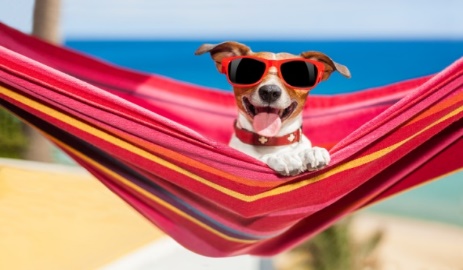 